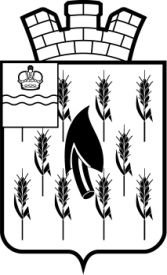 СОБРАНИЕ ПРЕДСТАВИТЕЛЕЙГОРОДСКОГО ПОСЕЛЕНИЯ«ПОСЕЛОК ВОРОТЫНСК»РЕШЕНИЕ28 июня 2021 г.                                                                                        № 24
    	В соответствии с  Законом Российской Федерации от 06.10.2003 г. № 131-ФЗ «Об общих принципах организации местного самоуправления в Российской Федерации», руководствуясь Уставом городского поселения «Поселок Воротынск»,                                   Собрание представителей  Р Е Ш И Л О:По итогам голосования избрать секретарем Собрания представителей городского поселения «Поселок Воротынск» депутата Собрания представителей Щукину Ирину Станиславовну.Решение Собрания представителей ГП «Поселок Воротынск» от 22.09.2020 №28 отменить.Настоящее Решение вступает в силу с момента подписания.Об избрании секретаря Собрания представителей городского поселения «Поселок Воротынск»Глава городского поселения «Поселок Воротынск»О.И.Литвинова